2023年度えどせん介護職員初任者研修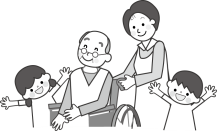 江戸川学園おおたかの森専門学校では、地域の方にも受講していただける介護職員初任者研修を実施いたします。経験豊富な講師陣の指導により、介護の基礎知識や介護技術を身につけることができます。この機会に、えどせんで一緒に学びませんか。募  集  要  項介護職員初任者研修（130時間研修）　　※当学園は全日程を修了した時点で138時間（修了時試験除く）です。●研修期間　2024年1月30日（火）～2024年3月8日（金）   ※日程の詳細は、中面をご覧下さい。●募集期間　　2023年12月6日（水）～2023年12月29日（金）　　窓口対応 平日9:00～17:00●定　　　員　　12名 　※申込多数の場合は、当学園在校生を優先とし、抽選で受講者を決定します。※なお、最低開講人数を6名とさせていただきます。人数に達しない場合、開催を中止することもありますので、あらかじめご了承ください。●受 講 料　　当学園在校生　50,000円（テキスト代定価5,000+税を含む）　　　　　　　　　 一般受講生　 80,000円（テキスト代定価5,000+税を含む）　　　　　　　　　　※補講や再試験がある場合は、別途受講料の徴収が考えられます。（2,000円/補講、　3,000円/再試験）●受講決定　募集終了後、受講決定についてお知らせいたします。　　　　　　　　受講料の支払い方法などについて、メールでお知らせいたしますので、受講決定した方は、受講決定後、原則1週間以内に現金またはお振り込みにてお支払いください。●修了認定方法　全日程履修後、修了試験を実施します。基準を満たす者に対して、介護職員初任者研修の修了証明書を発行いたします。●本人確認　  研修開始する際、受講者に身分証明書（学生証、運転免許証等）の提示をお願いしています。●受講上の留意点　・全日程受講できるよう、ご都合の調整をお願いいたします。　　　　　　　　　 ・原則、遅刻早退欠席を認めていません。　　　　　　　　　 ・補講や再試験がある場合は、補講や再試験の受講料が受講者負担となります。　　　　　　　　　 ・生活支援技術演習では、上履き・エプロンの持参をお願いします。　　　　　　　　　 ・キャンパス内は禁煙です。当学園周辺の道路等も禁煙区間です。　　　　　　　　　 ・原則として受講料納付後の受講キャンセルの場合、受講料を返金致しませんので、あらかじめご承知おきください●申込方法　　以下のいずれかの方法でお申し込み下さい。　１、電話で申し込む。　　　　　　　　　　　①「介護職員初任者研修の申し込み」とお伝えください。　　　　　　　　　　　②受講手続きに必要な情報をお伝えください。氏名、生年月日、住所、連絡先（電話番号、携帯番号、メールアドレス等）　　　　　　　　　２、郵送・FAX・メール・ホームページ等で申し込む。　　　　　　　　　　　受講申込書に必要事項を記入し、郵送または送信してください。　　　　　　　　　３、当学園在校生は、担当教員までお申し込みください。　●お申し込み　・　お問い合わせ先　　　学校法人江戸川学園　江戸川学園おおたかの森専門学校　介護職員初任者研修宛　　　〒270-0198　千葉県流山市駒木４７４　  TEL　04-7155-2691（代）　　　　FAX　04-7155-3662    ホームページ　http：//edosen.jp/   E-mail s-gakumu@edogawa-u.ac.jp2023年度　えどせん介護職員初任者研修　日程表授業等の関係で、講師が変更になる場合があります。※すべての授業を履修しなければ、試験を受けることができません（修了できません）。※欠席の場合には、上記以外の日程で補講を行います。　 原則、土曜日及び3/11（月）～3/28（木）の範囲で、当学園にて行います。※欠席が続く場合は、補講日程が組めないことから受講中止を勧告することがあります。受講申込書「えどせん介護職員初任者研修」FAX　04-7155-3662（お1人1枚ご使用ください。不足の場合はコピーしてご使用ください。）《受講申込書送付先》江戸川学園おおたかの森専門学校 介護職員初任者研修宛「えどせん介護職員初任者研修」〒270-0198 千葉県流山市駒木 474ＴＥＬ 04-7155-2691 ＦＡＸ 04-7155-3662ホームページ　http：//edosen.jp/   E-mail s-gakumu@edogawa-u.ac.jp月日時間内容内容講師1月30日（火）8:45～9:00オリエンテーションオリエンテーション野口　和江　先生1月30日（火）9：10～16：20 多様なサービスの理解 多様なサービスの理解星野　隆　先生1月30日（火）9：10～16：20仕事内容や働く職場の理解仕事内容や働く職場の理解星野　隆　先生1月31日（水）9：10～16：20自立に向けた介護自立に向けた介護濱田　竜也　　先生2月1日（木）9：10～16：20介護におけるコミュニケーション介護におけるコミュニケーション小川由花子　先生2月1日（木）9：10～16：20介護におけるチームのコミュニケーション介護におけるチームのコミュニケーション小川由花子　先生2月2日（金）9：10～16：20介護職の役割、専門性と多職種との連携介護職の役割、専門性と多職種との連携濱田　竜也　先生2月2日（金）9：10～16：20介護職の職業倫理介護職の職業倫理濱田　竜也　先生2月2日（金）9：10～16：20介護職における安全の確保とリスクマネジメント介護職における安全の確保とリスクマネジメント濱田　竜也　先生2月2日（金）9：10～16：20介護職の安全介護職の安全濱田　竜也　先生2月5日（月）9：10～16：20人権と尊厳を支える介護人権と尊厳を支える介護小林　恵一　先生2月5日（月）9：10～16：20障害者総合支援制度及びその他制度障害者総合支援制度及びその他制度小林　恵一　先生2月6日（火）9：10～12：20快適な居住環境整備と介護快適な居住環境整備と介護大塚久美子　先生2月6日（火）13：10～16：20医療との連携とリハビリテーション医療との連携とリハビリテーション加納　淳　先生2月7日（水）9：10～16：20介護に関するからだのしくみの基礎的理解介護に関するからだのしくみの基礎的理解河尻　朱美　先生2月8日（木）9：10～16：20介護に関するこころのしくみの基礎的理解介護に関するこころのしくみの基礎的理解福森　高洋　先生2月9日（金）9：10～16：20介護保険制度介護保険制度永田　隆二　先生2月9日（金）9：10～16：20障害の基礎的理解障害の基礎的理解竹内　麻貴　先生2月9日（金）9：10～16：20障害の医学的側面、生活障害、心理・行動の特徴、かかわり支援等の基礎的知識障害の医学的側面、生活障害、心理・行動の特徴、かかわり支援等の基礎的知識竹内　麻貴　先生2月13日（火）9：10～16：20生活と家事生活と家事大塚久美子　先生2月14日（水）9：10～16：20介護の基本的な考え方介護の基本的な考え方星野　隆　先生2月14日（水）9：10～16：20老化に伴うこころとからだの変化と日常老化に伴うこころとからだの変化と日常河尻　朱美　先生2月15日（木）9：10～16：20老化に伴うこころとからだの変化と日常老化に伴うこころとからだの変化と日常河尻　朱美　先生2月15日（木）9：10～16：20高齢者と健康高齢者と健康河尻　朱美　先生2月15日（木）9：10～16：20死にゆく人に関連したこころとからだのしくみ終末期介護死にゆく人に関連したこころとからだのしくみ終末期介護河尻　朱美　先生2月15日（木）9：10～16：20医学的側面から見た認知症の基礎と健康管理医学的側面から見た認知症の基礎と健康管理河尻　朱美　先生2月16日（金）9：10～16：20認知症を取り巻く状況認知症を取り巻く状況野口　和江　先生2月16日（金）9：10～16：20認知症に伴うこころとからだの変化と日常生活認知症に伴うこころとからだの変化と日常生活野口　和江　先生2月16日（金）9：10～16：20家族への支援家族への支援野口　和江　先生2月16日（金）9：10～16：20家族の心理、かかわり支援の理解家族の心理、かかわり支援の理解野口　和江　先生月日時間内容内容講師2月21日（水）9：10～16：20移動・移乗に関連したこころとからだのしくみと自立に向けた介護移動・移乗に関連したこころとからだのしくみと自立に向けた介護直江　美樹　先生2月22日（木）9：10～14：40睡眠に関連したこころとからだのしくみと自立に向けた介護睡眠に関連したこころとからだのしくみと自立に向けた介護小川由花子　先生2月26日（月）9：10～16：20整容に関連したこころとからだのしくみと自立に向けた介護整容に関連したこころとからだのしくみと自立に向けた介護大塚久美子　先生2月27日(火)9：10～16：20入浴、清保持に関連したこころとからだのしくみと自立に向けた介護入浴、清保持に関連したこころとからだのしくみと自立に向けた介護松川　典代　先生2月28日（水）9：10～16：20食事に関連したこころとからだのしくみと自立に向けた介護食事に関連したこころとからだのしくみと自立に向けた介護紫原　麻美　先生2月29日（木）9：10～16：20移動・移乗に関連したこころとからだのしくみと自立に向けた介護直江　美樹　先生直江　美樹　先生3月1日（金）9：10～16：20排泄に関連したこころとからだのしくみと自立に向けた介護松川　典代　先生松川　典代　先生3月4日（月）9：10～12：20介護過程の基礎的理解野口　和江　先生野口　和江　先生3月5日（火）9：10～16：20総合生活支援技術演習大塚久美子　先生大塚久美子　先生3月6日（水）9：10～16：20総合生活支援技術演習大塚久美子　先生大塚久美子　先生3月6日（水）9：10～16：20生活支援技術の習得度評価大塚久美子　先生大塚久美子　先生3月7日（木）9：10～14：40振り返り星野　隆　先生星野　隆　先生3月7日（木）9：10～14：40就業への備えと研修終了後の継続的な研修星野　隆　先生星野　隆　先生3月8日（金）9：10～16：20修了時評価（筆記試験）大塚　久美子　先生大塚　久美子　先生3月8日（金）9：10～16：20修了式大塚　久美子　先生大塚　久美子　先生3月8日（金）9：10～16：20不合格者補講大塚　久美子　先生大塚　久美子　先生3月8日（金）9：10～16：20再試験大塚　久美子　先生大塚　久美子　先生受講者氏名　　　　　　　　　　　　　　　　　　　　　　　　　　　　　　　　様性別男　・　女所属学科(当学園在校生)　　　　　　　　　　　　　　　　　　　　　　　　 学科性別男　・　女住所(〒　　 　-　　　　　)　　　　　　　　　　　　　　　　　　　　　　　　　　　　　 　　　　　　　　　　　　　　　　(〒　　 　-　　　　　)　　　　　　　　　　　　　　　　　　　　　　　　　　　　　 　　　　　　　　　　　　　　　　(〒　　 　-　　　　　)　　　　　　　　　　　　　　　　　　　　　　　　　　　　　 　　　　　　　　　　　　　　　　連絡先　　自宅電話携帯電話FAXe-mail　　　　　　　　　　　　　　　　　　　　　　　　　　　　　自宅電話携帯電話FAXe-mail　　　　　　　　　　　　　　　　　　　　　　　　　　　　　自宅電話携帯電話FAXe-mail　　　　　　　　　　　　　　　　　　　　　　　　　　　　　生年月日平成 ・ 昭和　　　　　　　年　　　　　　　月　　　　　　　日生（修了書に明記するため）平成 ・ 昭和　　　　　　　年　　　　　　　月　　　　　　　日生（修了書に明記するため）平成 ・ 昭和　　　　　　　年　　　　　　　月　　　　　　　日生（修了書に明記するため）